Confederació General del Treball de Catalunya (CGT)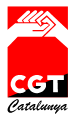 Secretaria de ComunicacióVia Laietana 18, 9a. planta – 08003Tel. 933103362 – Fax 933107110Web: www.cgtcatalunya.cat  – E m@il: comunicació@cgtcatalunya.catPerfils Xarxes Socials: about.me/cgtcatalunyaCGT Catalunya aposta per les xarxes socials com eina de transformació social i proximitatDes de la popularització el 1995 de l’ús d’Internet hi ha hagut un impacte innegable en la concepció de la informació i l’impacte els darrers anys de les xarxes socials han obert una escletxa a la dictadura de l’estatus quo dels grans mitjans, que ha obert pas a la democratització de la informació, fent el salt de receptors passius, a ser-ne impulsors, creadors i difusors de la informacions socials, sindicals i mobilitzacions sense intermediaris amb l’ajut de les xarxes socials, que des de la CGT de Catalunya no n’és aliena, ja que es nodreix i interacciona amb naturalitat amb moviments socials de defensa de l’habitatge, el moviment 15M, en les diferents lluites contra les retallades socials al CAP, hospitals, centres d’ensenyaments, retallades a Serveis socials per part de l’actual govern de CiU a la Generalitat i per part del PSOE al govern de l’Estat, executant reforma de les pensions, reformes laborals que tenen una contestació social creixent amb l’ús de les xarxes socials com Facebook, twitter, principalment, entre d’altres.En aquest sentit, de forma progressiva des de l’Equip de Comunicació de CGT Catalunya volem fer un salt qualitatiu i enxarxar-nos més que mai amb la societat a la que ens devem en la defensa dels seus interessos socials, havent activat noves xarxes socials de la CGT Catalunya per guanyar més visibilitat social i dotar-nos de nous altaveus informatius, que anirem implementant amb l’objectiu que les seccions sectorials i territorials de CGT Catalunya se’n nodreixin i les creïn alhora, al territori proper, amb un impacte social innegable.A continuació, teniu relació d’algunes de les eines en funcionament i dades útils:PÀGINA WEB CGT CATALUNYA: Portal web de referència, eix aglutinador dels continguts informatius socials, laborals, econòmics de lluites socials i sindicals, de les diferents novetats a federacions locals i sectorials, informacions que serveixen per alimentar la resta d’eines socials de la CGT Catalunya. A la web, s’implementaran millores properament, per fer-lo encara més social (http://www.cgtcatalunya.cat/)WEB REVISTA CATALUNYA: Publicació mensual de la CGT de Catalunya http://www.revistacatalunya.catPERFIL N-1 CGT CATALUNYA: N-1 és una xarxa social lliure i no privativa (https://n-1.cc/pg/profile/CGTCatalunya)PÀGINA FACEBOOK CGT CATALUNYA: Relaciona i difon les notícies de la web de CGT Catalunya. És la xarxa social més popular amb 960 milions d’usuaris. 500.000 actualitzacions d’estat es publiquen a Facebook cada 60 segons. 250 milions de fotografies es pugen a Facebook cada dia. (https://www.facebook.com/pages/CGT-Catalunya/134520849945716 )GRUP OBERT COL.LABORATIU FACEBOOK CGT CATALUNYA: Espai col·laboració amb més de 500 afiliats i simpatitzants de CGT Catalunya que aporten informacions socials i sindicals d’interès i notícies de CGT Catalunya ( https://www.facebook.com/groups/182110635142610/ )PÀGINA FACEBOOK CANAL CGT CATALUNYA: Espai a Facebook amb vídeos, documentals i pel·lícules http://www.facebook.com/canalcgtcatalunyaPÀGINA FACEBOOK REVISTA CATALUNYA: Espai Facebook de la publicació mensual de la CGT de Catalunya https://www.facebook.com/pages/Revista-Catalunya/207074442708073PERFIL LINKEDIN CGT CATALUNYA: Espai CGT Catalunya a Linkedin (http://es.linkedin.com/pub/cgt-catalunya/3b/701/514 ) xarxa social de professionals que compta amb 200 milions d’usuaris inscrits, útil per a la cerca de feina i mostrar mèrits i habilitats professionals.CANAL YOUTUBE CGT CATALUNYA: Espai on progressivament anirem penjant vídeos històrics i recents de mobilitzacions on CGT en sigui protagonista i co-partícep arreu del territori català. Cada dia es reprodueixen 100 milions de vídeos de Youtube, tan sols mitjançant dispositius mòbils.48 hores de vídeos es pugen a YouTube cada 60 segons. (http://www.youtube.com/user/CGTCatalunya ).CANAL VIMEO CGT CATALUNYA: Espai on penjarem vídeos, especialment de llarga durada que feu arribar a l’equip de comunicació de CGT Catalunya (http://vimeo.com/cgtcatalunya )CANAL BLIP TV CGT CATALUNYA: Un altre canal on penjar vídeos ( http://blip.tv/cgtcatalunya/ )PERFIL FOURSQUARE CGT CATALUNYA: Espai on via mòbil geolocalitzem seus territorials i seccions sindicals CGT Catalunya i podem fer “chek-in” d’haver-hi estat ( https://foursquare.com/cgtcatalunya ). Té un creixement del 3400% i 6 milions d’usuaris.PERFIL FLICKR CGT CATALUNYA: Espai de fotografies i vídeos de mida petita, que esdevé recol·lecció fotogràfica, adhesius i cartells sobre CGT Catalunya que ens féu arribar (http://www.flickr.com/photos/cgtcatalunya ) Lloc referent de fotografies amb 8,2 milions d’usuaris.PERFIL SLIDESHARE CGT CATALUNYA: Espai de presentacions on penjarem guies, documents d’interès i PDF de la revista Catalunya ( http://www.slideshare.net/CGTCatalunya/  ) útil per difondre documentació ,comunicats, especialment útil a seccions sindicals per difondre públicament informacions d’interès social i sindical.PERFIL USTREAM CGT CATALUNYA: Eina de transmissió de vídeo en directe, especialment útil per concentracions i mobilitzacions socials ( http://www.ustream.tv/user/CGTCatalunya  ).PERFIL MENÉAME CGT CATALUNYA: Eina de promoció de notícies en castellà, on els usuaris poden puntuar segons criteris personals ( http://www.meneame.net/user/cgtcatalunya  ).PERFIL LATAFANERA CGT CATALUNYA: Eina de promoció de notícies en català, on els usuaris poden puntuar segons criteris personals ( http://latafanera.cat/usuari/cgtcatalunya ).PERFIL DE TWITTER CGT CATALUNYA: Eina de microblogging que difon continguts de CGT i redifon, en especial relatius als moviments socials i informacions socioeconòmiques i laborals d’actualitat que compta en aquests moments amb 4447 seguidors/es ( http://twitter.com/cgtcatalunya )PERFIL DELICIOUS CGT CATALUNYA : Eina de recomanació pública d’enllaços d’interès on recopilem eines de Comunicació de CGT Catalunya i on es pot recomanar o guardar privadament enllaços d’interès útils per la formació sindical i professional i/o interès personal ( http://delicious.com/cgtcatalunya )PERFIL GOOGLE+ CGT CATALUNYA: Xarxa Social que pretén ser successor de Facebook, permet major control de privacitat mitjançant cercles, i des que té accés obert, creix un 30%, i ja té 100 milions d’usuaris i apropa notícies de CGT Catalunya a seguidors i referents Social Media ( https://plus.google.com/100988091130565223334 )PERFIL WIKIPEDIA.ORG CGT Catalunya és la gran enciclopèdia participativa on-line, confeccionada amb la voluntarietat i aportacions de milers d´usuaris arreu del món en diferents idiomes ( http://ca.wikipedia.org/wiki/CGT_Catalunya )PERFIL ISSUU.COM CGTCatalunya . Espai de presentacions on penjarem guies, documents d’interès i PDF de la revista Catalunya ( http://issuu.com/cgtcatalunya )PERFIL KLOUT.COM CGT Catalunya. Recopilatori del nivell de prestigi i d´influència del conjunt de xarxes socials CGT Catalunya ( http://klout.com/CGTCatalunya )PERFIL TWITTER REVISTA CATALUNYA ( @Rcatalunya ) Eina de microblogging que difon continguts de la revista Catalunya, en especial relatius als moviments socials, culturals i informacions socioeconòmiques i laborals d’actualitat que compta en aquests moments amb 4447 seguidors/es (xarxa de microblogging) ( https://twitter.com/rcatalunya )PERFIL FLICKR REVISTA CATALUNYA: Espai de fotografies i vídeos de mida petita, que esdevé recol·lecció fotogràfica, adhesius i cartells sobre la Revista Catalunya  ( http://www.flickr.com/photos/revistacatalunya/ )PERFIL WIKIPEDIA.ORG Revista Catalunya és la gran enciclopèdia participativa on-line, confeccionada amb la voluntarietat i aportacions de milers d´usuaris arreu del món en diferents idiomes ( http://ca.wikipedia.org/wiki/Revista_Catalunya )PERFIL ALIANZO CGT CATALUNYA. Perfil d´influència de diferents perfils de CGT Catalunya en les xarxes socials per xarxes segmentades i àmbits territorials i lingüístics ( http://www.alianzo.com/profile/cgtcatalunya )PERFIL PINTEREST CGT CATALUNYA. Popular xarxa d´imatges i valoracions per temàtiques i estils, que compta amb un 80% d´usuàries són dones i que en poc temps a assolit els 200 milions d´usuaris/es  ( http://pinterest.com/cgtcatalunya/ )PERFIL ABOUT.ME CGT CATALUNYA. Agregador de perfils de totes les xarxes socials de CGT Catalunya. ( http://about.me/cgtcatalunya )PERFIL SLIDESHARE REVISTA CATALUNYA. Espai de presentacions on penjarem documents d’interès i PDF de la revista Catalunya ( http://www.slideshare.net/revistacatalunya )PÀGINA FACEBOOK LAURA LLIBERTAT . Espai a Facebook amb les informacions relatives a l´empresonament de la sindicalista de CGT Barcelona i el sobreseïment de la seva causa judicial i per la llibertat d´expressió de tots/es els detinguts a les vagues i reivindicacions sociolaborals.	( https://www.facebook.com/laurallibertat )PÀGINA FACEBOOK DOCUMENTS CGT CATALUNYA. Espai a Facebook on s´enllacen els documents d´interès sociolaboral de CGT Catalunya ( https://www.facebook.com/documentsCGTcatalunya )PERFIL BLOGGER CGT CATALUNYA. Bloc de CGT Catalunya amb especial recopilació de vídeos d´actualitat social i laboral. ( http://cgtcatalunya.blogspot.com/ )PERFIL TUMBLR.COM CGT CATALUNYA. Eina de microblogging que hi pots enllaçar vídeos, imatges,àudio i continguts diversos,una xarxa social en creixement que ja compta amb 21 milions de blocs.	1000 persones publiquen en Tumblr cada 60 segons ( http://cgtcatalunya.tumblr.com/ )LINKEDIN CGT CATALUNYA. Xarxa de professionals on es pot conèixer i difondre els perfils de professionals pels seus mèrits acadèmics, laborals i professionals i per empreses ( http://www.linkedin.com/in/cgtcatalunya )PÀGINA FACEBOOK PIQUET EMPRESARIAL. DENÚNCIA ATEMPTAT AL DRET DE VAGA. Pàgina de denúncia de la vulneració del dret de vaga dels treballadors/es	 ( https://www.facebook.com/piquetempresarial )PÀGINA GOOGLE+ CGT CATALUNYA	 Pàgina corporativa de CGT Catalunya a Google+ ( https://plus.google.com/109226346338247548086/ )PERFIL BLOGGER REVISTA CATALUNYA. Bloc de la Revista Catalunya ( http://revistacatalunya.blogspot.com )PÀGINA FACEBOOK MÚSICA CGT CATALUNYA. Espai a Facebook amb enllaços de vídeos i música amb compromís i informacions socials musicals amb compromís ( https://www.facebook.com/MusicaCgtCatalunya )PÀGINA FACEBOOK MEMÒRIA OBRERISME CATALÀ. CGT CATALUNYA. Espai a Facebook per recuperar informacions de la memòria de l´obrerisme català en les diverses vessant per dignificar-ne i difondre´n el seu llegat ( https://www.facebook.com/pages/Mem%C3%B2ria-Obrerisme-Catal%C3%A0-CGT-Catalunya/401723659874812 )PÀGINA FACEBOOK ECONOMIA. CGT CATALUNYA . Espai a Facebook amb informacions de l´àmbit de l´actualitat econòmica per entendre en clau d´actualitat el nostre entorn socioeconòmic ( https://www.facebook.com/pages/Economia-CGT-Catalunya/402639323118359 )PÀGINA FACEBOOK GÈNERE. CGT CATALUNYA. Espai a Facebook amb les informacions de la secretaria de Gènere i dones de CGT Catalunya amb informacions d´interès de l´àmbit feminista i d´igualtat de gènere i d´emancipació de les dones ( https://www.facebook.com/pages/G%C3%A8nere-CGT-Catalunya/270439593070098 )PÀGINA FACEBOOK ACCIÓ SOCIAL. CGT CATALUNYA. Espai a Facebook amb informacions de la secretaria d´Acció social amb informacions d´interès sobre els moviments socials on dóna suport i participa CGT Catalunya ( https://www.facebook.com/pages/Acci%C3%B3-Social-CGT-Catalunya/392404264158197 )PÀGINA FACEBOOK ACCIÓ SINDICAL. CGT CATALUNYA. Espai a Facebook amb informacions de la secretaria d´Acció Sindical amb els conflictes laboral i sindicals on CGT Catalunya en pren part i informacions laborals d´interès. ( https://www.facebook.com/pages/Acci%C3%B3-Sindical-CGT-Catalunya/131368110340116 )PÀGINA FACEBOOK PODCASTS CGT CATALUNYA. Espai a Facebook amb gravacions de podcasts de veu i àudio amb compromís sociolaboral per descarregar-se i escoltar quan es cregui oportú ( https://www.facebook.com/pages/Podcasts-CGT-Catalunya/271601559619945 )PERFIL SCRIBD CGTCATALUNYA. Espai de presentacions, documents d´interès sociolaboral de CGT Catalunya. ( http://es.scribd.com/CGTcatalunya )PÀGINA FACEBOOK COMUNICACIÓ. CGT CATALUNYA. Espai Facebook amb les novetats de la secretaria de comunicació de CGT Catalunya i les eines de comunicació i xarxes socials de CGT Catalunya ( https://www.facebook.com/pages/Comunicaci%C3%B3-CGT-Catalunya/175963392537982 )PÀGINA FACEBOOK SALUT LABORAL. CGT CATALUNYA. Espai a Facebook amb informacions de la secretaria de Salut Laboral de CGT Catalunya i informacions d´interès en la prevenció de riscos laborals i la salut al treball ( https://www.facebook.com/pages/G%C3%A8nere-CGT-Catalunya/270439593070098 )És recomanable, que en paral·lel a les eines que impulsem des de l’equip de comunicació de CGT Catalunya, que també totes i cadascuna de les seccions sindicals, federacions locals i sectorials, creï el seu perfil específic, utilitzant les mateixes eines, i així fem globalment un salt qualitatiu comunicatiu i trenquem definitivament un silenci mediàtic, no casual.Mitjançant les xarxes socials, amb les informacions, imatges, vídeos, documents i opinions de les nostres lluites socials i sindicals, hem d’okupar l’espai mediàtic i fer córrer les informacions a les nostres xarxes personals, socials i sindicals, sense intermediaris. Tenim les eines a les xarxes socials gratuïtes al nostre abast. Cal fer el pas, perquè la defensa quotidiana de les treballadores i els treballadors, s’ho mereix i les xarxes socials són una eina que visibilitza el treball sindical a les empreses i també a cadascuna de les lluites i mobilitzacions al carrer en la defensa d’una societat on l’únic que regni, sigui la justícia social.Les xarxes socials són eines al nostre abast, un aliat a internet, que ens connecta i ens aproxima a la societat, sense intermediaris, eines que en una societat sobreinformada, se’ns fa imprescindible per trencar els murs de la desinformació dels grans mass media, els quals han perdut el monopoli informatiu, perquè els informadors ja no tenim filtres, i l’espai mediàtic limitat, amb les xarxes socials democratitzem la informació i passem a ser informadors-comunicadors. Cadascú de nosaltres, som una font en el nostre entorn social i que les xarxes socials, són la eina necessària per fer-ne difusió.Un bon exemple són l’ús de les aplicacions mòbils de les xarxes socials, és una realitat que adquireix un protagonisme creixent, ho podem veure en les múltiples concentracions convocades via twitter, en les que individualment o com a CGT Catalunya en prenem part o en som promotors.Les eines que us posem al vostre abast, de lliure difusió, des de l’Equip de Comunicació de CGT Catalunya, esperem que us siguin d’utilitat social i sindical, i que us les feu vostres, en definitiva, al servei del poble.Moisès Rial. Col·laborador Community Manager Comunicació CGT CatalunyaEquip de Comunicació. Secretaria Comunicació CGT Catalunya